RotationsCopy each figure and point P. Draw the image of each figure for the given
rotation about P. Use prime notation to label the vertices of the image.Point O is the center of regular hexagon (hint: this means each angle at the center is 60 degrees) BCDEFG. Find the image of the given point or segment for the given rotation.7.	r(120°, O)(F)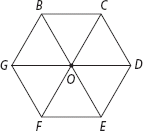 8.	r(180°, O)(B)9.	r(300°, O)()10.	r(360°, O)()11.	r(60°, O)(E)12.	r(240°, O)()For Exercises 13–15, ΔABC has vertices A(2, 2), B(3, – 2), and C(–1, 3).16.The vertices of PQRS have coordinates P(–1, 5), Q(3, 4), 	     R(2, – 4), and S(–3, – 2). What are the coordinates of the vertices of r (270º, O)(PQRS)?17. The vertices of r(90º, O) (KLMN) have coordinates K’(–3, 2),  L’(2, 3), M’(4, – 2), and N’(–2, – 4). What are the coordinates of the vertices of KLMN?18.Reasoning The vertices of quadrilateral ABCD have coordinates A(4, 3), B(–3, 4), C(–4, – 3), and D(3, – 4). Explain how the transformation r(90º, O)(ABCD) = BCDA can be used to show that the quadrilateral is square.22.	∆RST has vertices at R(0, 3), S(4, 0), and T(0, 0). What are the coordinates of the vertices of r(–90º, T)(∆RST)?23.	∆FGH has vertices F(–1, 2), G(0, 0), and H(3, – 1). What are the coordinates of the vertices of r(–90º, G)(∆FGH)?1. 180°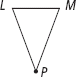 2.	90°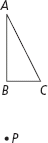 13.	Graph r(90º, O)(∆ABC).14.	Graph r(180º, O)(∆ABC).15.	Graph r(270º, O)(∆ABC).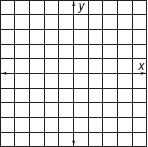 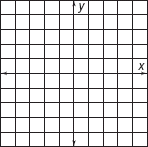 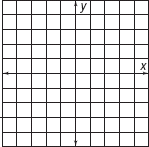 